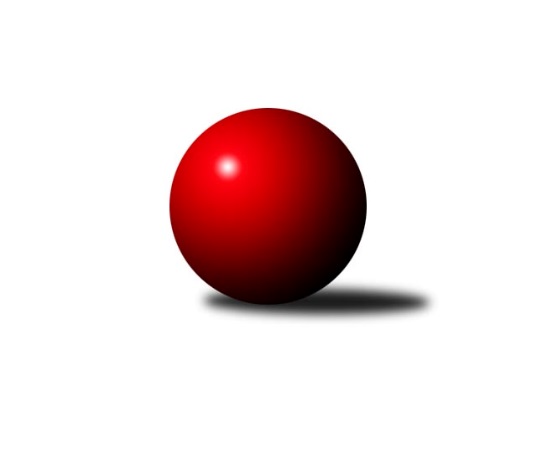 Č.8Ročník 2022/2023	22.1.2023Nejlepšího výkonu v tomto kole: 1216 dosáhlo družstvo: TJ Lokomotiva Trutnov AVýchodočeská divize dorostu 2022/2023Všechny výsledky utkání tohoto kola i předehrávky skončily 6:2. V 8. kole se radovali domácí ve dvou případech, hosté v jednom. Asi nejnapínavější utkání bylo v Č. Třebové, kde domácí finišovali nejlepším výkonem kola 457 v podání Karolíny Kolářové, ale na body to již nestačilo.Výsledky 8. kolaSouhrnný přehled výsledků:TJ Loko. Č. Třebová A	- TJ Loko. Trutnov A	2:6	1185:1216		22.1.KK V. Mýto A	- SKK Náchod A	2:6	1044:1142		22.1.KK Svitavy A	- TJ Tesla Pardubice A	6:2	1182:1068		22.1.Předehrávka z 12.kolaTJ Jiskra Hylváty A	- TJ Lokomotiva Trutnov A	6:2	1122:1007		22.1.Tabulka družstev:	1.	TJ Jiskra Hylváty A	7	7	0	0	50 : 6 	 	 1236	14	2.	KK Svitavy A	7	4	0	3	32 : 24 	 	 1174	8	3.	SKK Náchod A	7	4	0	3	30 : 26 	 	 1193	8	4.	TJ Tesla Pardubice A	7	4	0	3	26 : 30 	 	 1054	8	5.	TJ Lokomotiva Trutnov A	7	3	0	4	24 : 32 	 	 1151	6	6.	TJ Lokomotiva Č. Třebová A	7	2	0	5	24 : 32 	 	 1120	4	7.	KK V. Mýto A	6	0	0	6	6 : 42 	 	 1045	0Podrobné výsledky kola:	 TJ Lokomotiva Č. Třebová A	1185	2:6	1216	TJ Lokomotiva Trutnov A	Martin Mareš	 	 169 	 206 		375 	 0:2 	 401 	 	188 	 213		Matěj Kulich	Štěpán Třasák	 	 200 	 153 		353 	 0:2 	 412 	 	213 	 199		Michal Turek	Karolína Kolářová	 	 215 	 242 		457 	 2:0 	 403 	 	188 	 215		Leoš Doležalrozhodčí: Jiří Hetych st.Nejlepší výkon utkání: 457 - Karolína Kolářová	 KK V. Mýto A	1044	2:6	1142	SKK Náchod A	Kamila Bodorová	 	 172 	 166 		338 	 0:2 	 394 	 	201 	 193		Petr Doubek	Nikola Stráníková	 	 180 	 214 		394 	 2:0 	 361 	 	187 	 174		Tomáš Doucha	Petr Zima	 	 163 	 149 		312 	 0:2 	 387 	 	195 	 192		Martin Jirečekrozhodčí: Josef LedajaksNejlepšího výkonu v tomto utkání: 394 kuželek dosáhli: Petr Doubek, Nikola Stráníková	 KK Svitavy A	1182	6:2	1068	TJ Tesla Pardubice A	Jan Vízdal	 	 227 	 218 		445 	 2:0 	 387 	 	182 	 205		Kamil Dvořák	Adam Krátký	 	 170 	 168 		338 	 0:2 	 340 	 	168 	 172		Monika Nováková	Lucie Zelinková	 	 182 	 217 		399 	 2:0 	 341 	 	181 	 160		Vít Musilrozhodčí: Jakub ZelinkaNejlepší výkon utkání: 445 - Jan Vízdal	 TJ Jiskra Hylváty A	1122	6:2	1007	TJ Lokomotiva Trutnov A	Vojtěch Morávek	 	 215 	 221 		436 	 2:0 	 315 	 	164 	 151		Matěj Kulich	Imamaddin Babayev	 	 145 	 160 		305 	 0:2 	 387 	 	171 	 216		Michal Turek	Kryštof Vavřín	 	 187 	 194 		381 	 2:0 	 305 	 	142 	 163		Leoš Doležalrozhodčí: Jan VenclNejlepší výkon utkání: 436 - Vojtěch MorávekPořadí jednotlivců:	jméno hráče	družstvo	celkem	plné	dorážka	chyby	poměr kuž.	Maximum	1.	Petr Doubek 	SKK Náchod A	424.67	293.5	131.2	6.7	3/4	(469)	2.	Vojtěch Morávek 	TJ Jiskra Hylváty A	424.38	296.7	127.7	8.1	4/4	(447)	3.	Anthony Šípek 	TJ Jiskra Hylváty A	424.00	286.9	137.1	7.3	4/4	(453)	4.	Karolína Kolářová 	TJ Lokomotiva Č. Třebová A	413.25	284.4	128.8	7.9	4/4	(457)	5.	Michal Turek 	TJ Lokomotiva Trutnov A	412.17	292.5	119.7	9.2	6/6	(454)	6.	Lucie Zelinková 	KK Svitavy A	403.00	288.0	115.0	11.8	5/5	(426)	7.	Kryštof Vavřín 	TJ Jiskra Hylváty A	397.78	275.4	122.3	10.2	3/4	(432)	8.	Adam Krátký 	KK Svitavy A	397.50	273.9	123.6	8.4	4/5	(440)	9.	Leoš Doležal 	TJ Lokomotiva Trutnov A	372.25	274.8	97.4	12.7	6/6	(420)	10.	Lucie Marešová 	TJ Lokomotiva Č. Třebová A	370.33	271.4	98.9	15.3	4/4	(402)	11.	Vít Musil 	TJ Tesla Pardubice A	367.83	262.6	105.3	14.0	4/4	(429)	12.	Matěj Kulich 	TJ Lokomotiva Trutnov A	366.17	264.7	101.5	14.2	6/6	(420)	13.	Lukáš Pail 	KK Svitavy A	364.40	261.6	102.8	17.1	5/5	(425)	14.	Kamil Dvořák 	TJ Tesla Pardubice A	361.17	265.4	95.8	12.7	4/4	(398)	15.	Nikola Stráníková 	KK V. Mýto A	357.25	258.7	98.6	14.3	4/4	(394)	16.	Martin Jireček 	SKK Náchod A	354.00	258.7	95.3	16.7	3/4	(387)	17.	Monika Nováková 	TJ Tesla Pardubice A	339.06	243.6	95.4	17.4	4/4	(400)	18.	Štěpán Třasák 	TJ Lokomotiva Č. Třebová A	337.75	251.5	86.3	17.8	4/4	(375)	19.	Kamila Bodorová 	KK V. Mýto A	320.58	240.9	79.7	19.8	4/4	(353)		Jan Majer 	SKK Náchod A	473.00	324.0	149.0	4.0	1/4	(473)		Danny Tuček 	SKK Náchod A	468.75	311.0	157.8	4.0	2/4	(529)		Kristián Bodor 	KK V. Mýto A	463.00	295.0	168.0	4.0	1/4	(463)		Jan Vízdal 	KK Svitavy A	411.50	283.7	127.8	8.7	2/5	(445)		Tomáš Doucha 	SKK Náchod A	406.50	279.5	127.0	6.5	2/4	(452)		Lukáš Hejčl 	SKK Náchod A	381.17	263.0	118.2	12.8	2/4	(426)		Vojtěch Majer 	SKK Náchod A	381.00	282.0	99.0	11.5	2/4	(382)		Jiří Komprs 	TJ Jiskra Hylváty A	364.50	268.0	96.5	13.5	2/4	(400)		Martin Mareš 	TJ Lokomotiva Č. Třebová A	353.50	274.0	79.5	20.5	1/4	(375)		Martin Doucha 	SKK Náchod A	353.00	273.0	80.0	19.0	1/4	(353)		Tomáš Lokvenc 	KK V. Mýto A	339.00	250.0	89.0	13.0	1/4	(339)		Petr Zima 	KK V. Mýto A	332.67	258.2	74.5	20.5	2/4	(341)		Imamaddin Babayev 	TJ Jiskra Hylváty A	305.00	234.0	71.0	12.0	1/4	(305)		Anna Chaloupková 	TJ Tesla Pardubice A	275.00	214.0	61.0	28.0	1/4	(275)Sportovně technické informace:Hráči dopsaní na soupisku:registrační číslo	jméno a příjmení 	datum startu 	družstvo	24218	Leoš Doležal	22.01.2023	TJ Lokomotiva Trutnov A	27001	Imamaddin Babayev	22.01.2023	TJ Jiskra Hylváty A26042	Vojtěch Morávek	22.01.2023	TJ Jiskra Hylváty A	Program dalšího kola:9. kolo			TJ Tesla Pardubice A - -- volný los --	5.2.2023	ne	9:00	TJ Lokomotiva Trutnov A - KK Svitavy A	5.2.2023	ne	9:00	TJ Lokomotiva Č. Třebová A - KK V. Mýto A	5.2.2023	ne	9:00	TJ Jiskra Hylváty A - SKK Náchod A	Nejlepší šestka kola - absolutněNejlepší šestka kola - absolutněNejlepší šestka kola - absolutněNejlepší šestka kola - absolutněNejlepší šestka kola - dle průměru kuželenNejlepší šestka kola - dle průměru kuželenNejlepší šestka kola - dle průměru kuželenNejlepší šestka kola - dle průměru kuželenNejlepší šestka kola - dle průměru kuželenPočetJménoNázev týmuVýkonPočetJménoNázev týmuPrůměr (%)Výkon5xKarolína KolářováČ. Třebová4574xJan VízdalSvitavy A118.494453xJan VízdalSvitavy A4456xKarolína KolářováČ. Třebová116.854574xMichal TurekTrutnov4122xNikola StráníkováV. Mýto A109.563942xLeoš DoležalTrutnov4033xPetr DoubekNáchod109.563943xMatěj KulichTrutnov4011xMartin JirečekNáchod107.623873xLucie ZelinkováSvitavy A3993xLucie ZelinkováSvitavy A106.24399